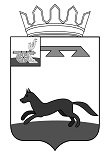 АДМИНИСТРАЦИЯ  МУНИЦИПАЛЬНОГО ОБРАЗОВАНИЯ«ХИСЛАВИЧСКИЙ РАЙОН» СМОЛЕНСКОЙ ОБЛАСТИП О С Т А Н О В Л Е Н И Еот  31 августа  2020 г. № 488О внесении изменений в муниципальную программу «Создание условий для обеспечения качественными услугами ЖКХ и благоустройство территории муниципального образования Хиславичского городского поселения Хиславичского района Смоленской  области» Администрация муниципального образования «Хиславичский район» Смоленской области п о с т а н о в л я е т:Внести в муниципальную программу «Создание условий для обеспечения качественными услугами ЖКХ и благоустройство территории муниципального образования Хиславичского городского поселения Хиславичского района Смоленской  области», утвержденную постановлением Администрации муниципального образования «Хиславичский район» Смоленской области от 10.02.2020 № 72, следующие изменения:1) в Паспорте программы: - цифру «17116,0» заменить на цифру «25 017,68»;- цифру «6 776» заменить на цифру «12 677,68»;- цифру «5 160,0» заменить на цифру «6 160,0»;- цифру «9 340,0» заменить на цифру «6 180,0».2) в разделе 4 Паспорта программы: - цифру «16736,0» на цифру «23 017,68»;- цифру «6396» на цифру «12 677,68»;- цифру «5 160,0» заменить на цифру «6 160,0»;- цифру «9 340,0» заменить на цифру «6 180,0».3) Приложение № 2 к муниципальной программе изложить в новой редакции (прилагается).4) в Паспорте подпрограммы «Капитальный и текущий ремонт муниципального жилищного фонда муниципального образования Хиславичского городского поселения»: - цифру «1720,0» на цифру «1 549,63»;- цифру «600,0» на цифру «429,63».5) в разделе 4 Паспорта подпрограммы: - цифру «1720,0» на цифру «1 549,63»;- цифру «600,0» на цифру «429,63».6) в Паспорте подпрограммы «Комплексное развитие систем коммунальной инфраструктуры муниципального образования Хиславичского городского поселения»: - цифру «5 266,0» на цифру «9 273,87»;- цифру «2046,0» на цифру «6 053,87».7) в разделе 4 Паспорта подпрограммы: - цифру «5 266,0» на цифру «9 273,87»;- цифру «2046,0» на цифру «6 053,87».8) в Паспорте подпрограммы «Благоустройство территории муниципального образования Хиславичского городского поселения»: - цифру «4 630,0» на цифру «4 160,93»;- цифру «2430,0» на цифру «1 960,93».9) в разделе 4 Паспорта подпрограммы: - цифру «4 630,0» на цифру «4 160,93»;- цифру «2430,0» на цифру «1 960,93».10) в Паспорте подпрограммы «Содержание, ремонт и реконструкция сетей наружного уличного освещения на территории муниципального образования Хиславичского городского поселения»: - цифру «5800,0» на цифру «5 960,0»;- цифру «2000,0» на цифру «2 160,0».11) в разделе 4 Паспорта подпрограммы: - цифру «5800,0» на цифру «5 960,0»;- цифру «2000,0» на цифру «2 160,0».12) дополнить муниципальную программу подпрограммой «Текущий ремонт, обеспечение и обслуживание муниципального нежилого фонда муниципального образования Хиславичского городского поселения Хиславичского района Смоленской области» (прилагается).Глава муниципального образования«Хиславичский район» Смоленской области                                                                                   А.В. ЗагребаевВизирование правового акта:Приложение 2к муниципальной программе «Создание условий для обеспечения качественными услугами ЖКХ и благоустройство территории муниципального образования Хиславичское городское поселение Хиславичского района Смоленской области» ПЛАН реализации муниципальной программы на 2020 – 2022 годы«Создание условий для обеспечения качественными услугами ЖКХ и благоустройство территории муниципального образования Хиславичское городское поселение Хиславичского района Смоленской области» ПАСПОРТподпрограммы«Текущий ремонт, обеспечение и обслуживание муниципального нежилого фонда муниципального образования Хиславичского городского поселения Хиславичского района Смоленской области»1. Общая характеристика социально-экономической сферы реализации подпрограммыПеред органами местного самоуправления муниципального образования стоит задача по организации содержания муниципального нежилого фонда.Серьезной проблемой является выполнение органами местного самоуправления муниципальных образований обязательств по предоставлению нежилых помещений в пользовании организация, расположенным на территории Хиславичского городского поселения. В муниципальном образовании административные здания не строятся. Причиной такого положения дел является отсутствие у муниципалитетов финансовых возможностей для строительства административных зданий.Необходимость скорейшего решения проблемы предоставления организациям городского поселения нежилых помещений определяет целесообразность использования программно-целевого метода для решения указанной проблемы, поскольку она:не может быть решена без привлечения средств федерального и областного бюджетов;не может быть решена в течение одного года и требует значительных бюджетных расходов в течение нескольких лет;носит комплексный характер и ее решение окажет положительное влияние на социальное благополучие населения, общее экономическое развитие и рост производства в муниципальном образовании.2. Цели, целевые показатели, описание ожидаемых конечных результатов, сроки и этапы реализации подпрограммыОсновной целью настоящей подпрограммы является Обеспечение возможности и создание безопасных условий использования нежилого фонда на территории муниципального образования.Для реализации данной подпрограммы необходимо учитывать следующие целевые показатели:доля помещений муниципального нежилого фонда требующих проведения текущего ремонта;уровень износа муниципального нежилого фонда.3. Характеристика основных мероприятий  подпрограммыДля обеспечения подпрограммы предлагается регулярно проводить следующие мероприятия:- текущий ремонт муниципального нежилого фонда;- обеспечение, обслуживание и ремонт имущества нежилого фонда, находящегося в муниципальной собственности 4. Обоснование ресурсного обеспечения подпрограммыОбщий объем финансирования подпрограммы за счет средств местного бюджета составляет 448,25 тыс. рублей, в том числе: 2020 год – 448,25 тыс. рублей;2021 год – 0,0 тыс. рублей;2022 год – 0,0 тыс. рублей;2023 год - 0,0 тыс. рублей;2024 год - 0,0 тыс. рублей.Отп. 1 экз. – в делоИсп. И.Ю. Фигурова«31»  августа 2020 г._______________Визы:О.В. Куцабина______________«____» ______________ 2020 г.Визы:Н.И. Калистратова______________«____» ______________ 2020 г.Визы:Т.В. Ущеко______________«____» ______________ 2020 г.№ п/пНаименование Исполни-тельмероприятия    
Источник финан-сового   обеспече-ния (расшиф-ровать)Объем средств на реализацию муниципальной программы на отчетный год и плановый период (тыс. рублей)Объем средств на реализацию муниципальной программы на отчетный год и плановый период (тыс. рублей)Объем средств на реализацию муниципальной программы на отчетный год и плановый период (тыс. рублей)Объем средств на реализацию муниципальной программы на отчетный год и плановый период (тыс. рублей)Планируемое значение показателя реализации муниципальной программы на отчетный год и плановый периодПланируемое значение показателя реализации муниципальной программы на отчетный год и плановый периодПланируемое значение показателя реализации муниципальной программы на отчетный год и плановый период№ п/пНаименование Исполни-тельмероприятия    
Источник финан-сового   обеспече-ния (расшиф-ровать)всего2020 год2021 год2022 годочередной финансовый год1-й год планового периода2-й год планового периода1234567891011Программа «Создание условий для обеспечения качественными услугами ЖКХ и благоустройство территории муниципального образования Хиславичское городское поселение Хиславичского района Смоленской области»Программа «Создание условий для обеспечения качественными услугами ЖКХ и благоустройство территории муниципального образования Хиславичское городское поселение Хиславичского района Смоленской области»Программа «Создание условий для обеспечения качественными услугами ЖКХ и благоустройство территории муниципального образования Хиславичское городское поселение Хиславичского района Смоленской области»Программа «Создание условий для обеспечения качественными услугами ЖКХ и благоустройство территории муниципального образования Хиславичское городское поселение Хиславичского района Смоленской области»Программа «Создание условий для обеспечения качественными услугами ЖКХ и благоустройство территории муниципального образования Хиславичское городское поселение Хиславичского района Смоленской области»Программа «Создание условий для обеспечения качественными услугами ЖКХ и благоустройство территории муниципального образования Хиславичское городское поселение Хиславичского района Смоленской области»Программа «Создание условий для обеспечения качественными услугами ЖКХ и благоустройство территории муниципального образования Хиславичское городское поселение Хиславичского района Смоленской области»Программа «Создание условий для обеспечения качественными услугами ЖКХ и благоустройство территории муниципального образования Хиславичское городское поселение Хиславичского района Смоленской области»Программа «Создание условий для обеспечения качественными услугами ЖКХ и благоустройство территории муниципального образования Хиславичское городское поселение Хиславичского района Смоленской области»Программа «Создание условий для обеспечения качественными услугами ЖКХ и благоустройство территории муниципального образования Хиславичское городское поселение Хиславичского района Смоленской области»Программа «Создание условий для обеспечения качественными услугами ЖКХ и благоустройство территории муниципального образования Хиславичское городское поселение Хиславичского района Смоленской области»Основное мероприятие 1. «Возмещение затрат юридическим лицам, предоставляющим населению услуги бани, по тарифам, не обеспечивающим возмещение издержек»Основное мероприятие 1. «Возмещение затрат юридическим лицам, предоставляющим населению услуги бани, по тарифам, не обеспечивающим возмещение издержек»Основное мероприятие 1. «Возмещение затрат юридическим лицам, предоставляющим населению услуги бани, по тарифам, не обеспечивающим возмещение издержек»Основное мероприятие 1. «Возмещение затрат юридическим лицам, предоставляющим населению услуги бани, по тарифам, не обеспечивающим возмещение издержек»Основное мероприятие 1. «Возмещение затрат юридическим лицам, предоставляющим населению услуги бани, по тарифам, не обеспечивающим возмещение издержек»Основное мероприятие 1. «Возмещение затрат юридическим лицам, предоставляющим населению услуги бани, по тарифам, не обеспечивающим возмещение издержек»Основное мероприятие 1. «Возмещение затрат юридическим лицам, предоставляющим населению услуги бани, по тарифам, не обеспечивающим возмещение издержек»Основное мероприятие 1. «Возмещение затрат юридическим лицам, предоставляющим населению услуги бани, по тарифам, не обеспечивающим возмещение издержек»Основное мероприятие 1. «Возмещение затрат юридическим лицам, предоставляющим населению услуги бани, по тарифам, не обеспечивающим возмещение издержек»Основное мероприятие 1. «Возмещение затрат юридическим лицам, предоставляющим населению услуги бани, по тарифам, не обеспечивающим возмещение издержек»Основное мероприятие 1. «Возмещение затрат юридическим лицам, предоставляющим населению услуги бани, по тарифам, не обеспечивающим возмещение издержек»	1.1. «Возмещение затрат юридическим лицам, предоставляющим населению услуги бани, по тарифам, не обеспечивающим возмещение издержек»Отдел по городу Администрации Местный бюджет3300,01300,01000,01000,0Итого по основному мероприятию 1 муниципальной программыИтого по основному мероприятию 1 муниципальной программы3300,01300,01000,01000,0Основное мероприятие 2 "Субсидия муниципальным унитарным предприятиям на приобретение основных средств за счет средств Хиславичского городского поселения"Основное мероприятие 2 "Субсидия муниципальным унитарным предприятиям на приобретение основных средств за счет средств Хиславичского городского поселения"Основное мероприятие 2 "Субсидия муниципальным унитарным предприятиям на приобретение основных средств за счет средств Хиславичского городского поселения"Основное мероприятие 2 "Субсидия муниципальным унитарным предприятиям на приобретение основных средств за счет средств Хиславичского городского поселения"Основное мероприятие 2 "Субсидия муниципальным унитарным предприятиям на приобретение основных средств за счет средств Хиславичского городского поселения"Основное мероприятие 2 "Субсидия муниципальным унитарным предприятиям на приобретение основных средств за счет средств Хиславичского городского поселения"Основное мероприятие 2 "Субсидия муниципальным унитарным предприятиям на приобретение основных средств за счет средств Хиславичского городского поселения"Основное мероприятие 2 "Субсидия муниципальным унитарным предприятиям на приобретение основных средств за счет средств Хиславичского городского поселения"Основное мероприятие 2 "Субсидия муниципальным унитарным предприятиям на приобретение основных средств за счет средств Хиславичского городского поселения"Основное мероприятие 2 "Субсидия муниципальным унитарным предприятиям на приобретение основных средств за счет средств Хиславичского городского поселения"Основное мероприятие 2 "Субсидия муниципальным унитарным предприятиям на приобретение основных средств за счет средств Хиславичского городского поселения"2.1Расходы на выполнение работ по инженерным изысканиям в целях подготовки проектной документации, подготовку проектной документации объектовОтдел по городу АдминистрацииМестный бюджет325,0325,000Итого по основному мероприятию 2 муниципальной программыИтого по основному мероприятию 2 муниципальной программы325,0325,0Подпрограмма «Капитальный и текущий ремонт муниципального жилого фонда Хиславичского городского поселения»Подпрограмма «Капитальный и текущий ремонт муниципального жилого фонда Хиславичского городского поселения»Подпрограмма «Капитальный и текущий ремонт муниципального жилого фонда Хиславичского городского поселения»Подпрограмма «Капитальный и текущий ремонт муниципального жилого фонда Хиславичского городского поселения»Подпрограмма «Капитальный и текущий ремонт муниципального жилого фонда Хиславичского городского поселения»Подпрограмма «Капитальный и текущий ремонт муниципального жилого фонда Хиславичского городского поселения»Подпрограмма «Капитальный и текущий ремонт муниципального жилого фонда Хиславичского городского поселения»Подпрограмма «Капитальный и текущий ремонт муниципального жилого фонда Хиславичского городского поселения»Подпрограмма «Капитальный и текущий ремонт муниципального жилого фонда Хиславичского городского поселения»Подпрограмма «Капитальный и текущий ремонт муниципального жилого фонда Хиславичского городского поселения»Подпрограмма «Капитальный и текущий ремонт муниципального жилого фонда Хиславичского городского поселения»Подпрограмма «Капитальный и текущий ремонт муниципального жилого фонда Хиславичского городского поселения»Подпрограмма «Капитальный и текущий ремонт муниципального жилого фонда Хиславичского городского поселения»Подпрограмма «Капитальный и текущий ремонт муниципального жилого фонда Хиславичского городского поселения»Подпрограмма «Капитальный и текущий ремонт муниципального жилого фонда Хиславичского городского поселения»Подпрограмма «Капитальный и текущий ремонт муниципального жилого фонда Хиславичского городского поселения»Подпрограмма «Капитальный и текущий ремонт муниципального жилого фонда Хиславичского городского поселения»Подпрограмма «Капитальный и текущий ремонт муниципального жилого фонда Хиславичского городского поселения»1.1.1.Капитальный и текущий ремонт муниципального жилого фондаКапитальный и текущий ремонт муниципального жилого фондаОтдел по городу Администрации Местный бюджет630,030,0300,0300,0300,02.2.2.Уплата взносов на капитальный ремонт жилого фондаУплата взносов на капитальный ремонт жилого фондаОтдел по городу АдминистрацииМестный бюджет620,0220,0200,0200,0200,0333Обеспечение, обслуживание и ремонт общего имущества многоквартирных домов  муниципального жилого фонда находящегося в муниципальной собственности Хиславичского городского поселения Хиславичского района Смоленской областиОбеспечение, обслуживание и ремонт общего имущества многоквартирных домов  муниципального жилого фонда находящегося в муниципальной собственности Хиславичского городского поселения Хиславичского района Смоленской областиОтдел по городу АдминистрацииМестный бюджет299,63179,6350,050,070,0Итого по подпрограммеИтого по подпрограммеИтого по подпрограммеИтого по подпрограммеИтого по подпрограмме1549,63429,63550,0550,0570,0Подпрограмма «Комплексное развитие систем коммунальной инфраструктуры муниципального образования Хиславичского городского поселения»Подпрограмма «Комплексное развитие систем коммунальной инфраструктуры муниципального образования Хиславичского городского поселения»Подпрограмма «Комплексное развитие систем коммунальной инфраструктуры муниципального образования Хиславичского городского поселения»Подпрограмма «Комплексное развитие систем коммунальной инфраструктуры муниципального образования Хиславичского городского поселения»Подпрограмма «Комплексное развитие систем коммунальной инфраструктуры муниципального образования Хиславичского городского поселения»Подпрограмма «Комплексное развитие систем коммунальной инфраструктуры муниципального образования Хиславичского городского поселения»Подпрограмма «Комплексное развитие систем коммунальной инфраструктуры муниципального образования Хиславичского городского поселения»Подпрограмма «Комплексное развитие систем коммунальной инфраструктуры муниципального образования Хиславичского городского поселения»Подпрограмма «Комплексное развитие систем коммунальной инфраструктуры муниципального образования Хиславичского городского поселения»Подпрограмма «Комплексное развитие систем коммунальной инфраструктуры муниципального образования Хиславичского городского поселения»Подпрограмма «Комплексное развитие систем коммунальной инфраструктуры муниципального образования Хиславичского городского поселения»Подпрограмма «Комплексное развитие систем коммунальной инфраструктуры муниципального образования Хиславичского городского поселения»Подпрограмма «Комплексное развитие систем коммунальной инфраструктуры муниципального образования Хиславичского городского поселения»Подпрограмма «Комплексное развитие систем коммунальной инфраструктуры муниципального образования Хиславичского городского поселения»Подпрограмма «Комплексное развитие систем коммунальной инфраструктуры муниципального образования Хиславичского городского поселения»Подпрограмма «Комплексное развитие систем коммунальной инфраструктуры муниципального образования Хиславичского городского поселения»Подпрограмма «Комплексное развитие систем коммунальной инфраструктуры муниципального образования Хиславичского городского поселения»Подпрограмма «Комплексное развитие систем коммунальной инфраструктуры муниципального образования Хиславичского городского поселения»1.1.1.Строительство, содержание, обслуживание и ремонт водопроводных  сетей  Строительство, содержание, обслуживание и ремонт водопроводных  сетей  Отдел по городу АдминистрацииМестный бюджет4478,971878,971300,01300,01300,02.2.2.Разработка проектно-сметной документации для строительства объекта «Реконструкция сетей водопровода с переподключением потребителей в п. Хиславичи Смоленской области» в рамках реализации областной государственной программы «Создание условий для обеспечения качественными услугами жилищно-коммунального хозяйства населения Смоленской области», утвержденной постановлением Администрации Смоленской области от 20.11.2013 № 929Разработка проектно-сметной документации для строительства объекта «Реконструкция сетей водопровода с переподключением потребителей в п. Хиславичи Смоленской области» в рамках реализации областной государственной программы «Создание условий для обеспечения качественными услугами жилищно-коммунального хозяйства населения Смоленской области», утвержденной постановлением Администрации Смоленской области от 20.11.2013 № 929Отдел по городу АдминистрацииМестный и областной бюджет3822,93822,90003.3.3.Строительство, содержание, обслуживание и ремонт сетей газопровода Строительство, содержание, обслуживание и ремонт сетей газопровода Отдел по городу АдминистрацииМестный бюджет972,0352,0310,0310,0310,0Итого по подпрограммеИтого по подпрограммеИтого по подпрограммеИтого по подпрограммеИтого по подпрограмме7273,876053,871610,01610,01610,0Подпрограмма «Благоустройство территории муниципального образования Хиславичского городского поселения»Подпрограмма «Благоустройство территории муниципального образования Хиславичского городского поселения»Подпрограмма «Благоустройство территории муниципального образования Хиславичского городского поселения»Подпрограмма «Благоустройство территории муниципального образования Хиславичского городского поселения»Подпрограмма «Благоустройство территории муниципального образования Хиславичского городского поселения»Подпрограмма «Благоустройство территории муниципального образования Хиславичского городского поселения»Подпрограмма «Благоустройство территории муниципального образования Хиславичского городского поселения»Подпрограмма «Благоустройство территории муниципального образования Хиславичского городского поселения»Подпрограмма «Благоустройство территории муниципального образования Хиславичского городского поселения»Подпрограмма «Благоустройство территории муниципального образования Хиславичского городского поселения»Подпрограмма «Благоустройство территории муниципального образования Хиславичского городского поселения»Подпрограмма «Благоустройство территории муниципального образования Хиславичского городского поселения»Подпрограмма «Благоустройство территории муниципального образования Хиславичского городского поселения»Подпрограмма «Благоустройство территории муниципального образования Хиславичского городского поселения»Подпрограмма «Благоустройство территории муниципального образования Хиславичского городского поселения»Подпрограмма «Благоустройство территории муниципального образования Хиславичского городского поселения»Подпрограмма «Благоустройство территории муниципального образования Хиславичского городского поселения»Подпрограмма «Благоустройство территории муниципального образования Хиславичского городского поселения»1.1.Соблюдение чистоты и порядка на территории Хиславичского городского поселенияСоблюдение чистоты и порядка на территории Хиславичского городского поселенияОтдел по городу АдминистрацииОтдел по городу АдминистрацииМестный бюджет3623,01823,01823,0900,0900,0900,02.2.Благоустройство пляжа Хиславичского городского поселенияБлагоустройство пляжа Хиславичского городского поселенияОтдел по городу АдминистрацииОтдел по городу АдминистрацииМестный бюджет537,93137,93137,93200,0200,0200,0Итого по подпрограммеИтого по подпрограммеИтого по подпрограммеИтого по подпрограмме4160,931960,931960,931100,01100,01100,0Подпрограмма «Содержание, ремонт и реконструкция сетей наружного уличного освещения на территории муниципального образования Хиславичского городского поселения»Подпрограмма «Содержание, ремонт и реконструкция сетей наружного уличного освещения на территории муниципального образования Хиславичского городского поселения»Подпрограмма «Содержание, ремонт и реконструкция сетей наружного уличного освещения на территории муниципального образования Хиславичского городского поселения»Подпрограмма «Содержание, ремонт и реконструкция сетей наружного уличного освещения на территории муниципального образования Хиславичского городского поселения»Подпрограмма «Содержание, ремонт и реконструкция сетей наружного уличного освещения на территории муниципального образования Хиславичского городского поселения»Подпрограмма «Содержание, ремонт и реконструкция сетей наружного уличного освещения на территории муниципального образования Хиславичского городского поселения»Подпрограмма «Содержание, ремонт и реконструкция сетей наружного уличного освещения на территории муниципального образования Хиславичского городского поселения»Подпрограмма «Содержание, ремонт и реконструкция сетей наружного уличного освещения на территории муниципального образования Хиславичского городского поселения»Подпрограмма «Содержание, ремонт и реконструкция сетей наружного уличного освещения на территории муниципального образования Хиславичского городского поселения»Подпрограмма «Содержание, ремонт и реконструкция сетей наружного уличного освещения на территории муниципального образования Хиславичского городского поселения»Подпрограмма «Содержание, ремонт и реконструкция сетей наружного уличного освещения на территории муниципального образования Хиславичского городского поселения»Подпрограмма «Содержание, ремонт и реконструкция сетей наружного уличного освещения на территории муниципального образования Хиславичского городского поселения»Подпрограмма «Содержание, ремонт и реконструкция сетей наружного уличного освещения на территории муниципального образования Хиславичского городского поселения»Подпрограмма «Содержание, ремонт и реконструкция сетей наружного уличного освещения на территории муниципального образования Хиславичского городского поселения»Подпрограмма «Содержание, ремонт и реконструкция сетей наружного уличного освещения на территории муниципального образования Хиславичского городского поселения»Подпрограмма «Содержание, ремонт и реконструкция сетей наружного уличного освещения на территории муниципального образования Хиславичского городского поселения»Подпрограмма «Содержание, ремонт и реконструкция сетей наружного уличного освещения на территории муниципального образования Хиславичского городского поселения»Подпрограмма «Содержание, ремонт и реконструкция сетей наружного уличного освещения на территории муниципального образования Хиславичского городского поселения»1.Содержание, ремонт и реконструкция сетей наружного уличного освещенияСодержание, ремонт и реконструкция сетей наружного уличного освещенияСодержание, ремонт и реконструкция сетей наружного уличного освещенияОтдел по городу АдминистрацииОтдел по городу АдминистрацииМестный бюджет5960,02160,02160,01900,01900,01900,0Итого по подпрограммеИтого по подпрограммеИтого по подпрограммеИтого по подпрограмме5960,02160,02160,01900,01900,01900,0Подпрограмма «Текущий ремонт, обеспечение и обслуживание муниципального нежилого фонда муниципального образования Хиславичского городского поселения Хиславичского района Смоленской области»Подпрограмма «Текущий ремонт, обеспечение и обслуживание муниципального нежилого фонда муниципального образования Хиславичского городского поселения Хиславичского района Смоленской области»Подпрограмма «Текущий ремонт, обеспечение и обслуживание муниципального нежилого фонда муниципального образования Хиславичского городского поселения Хиславичского района Смоленской области»Подпрограмма «Текущий ремонт, обеспечение и обслуживание муниципального нежилого фонда муниципального образования Хиславичского городского поселения Хиславичского района Смоленской области»Подпрограмма «Текущий ремонт, обеспечение и обслуживание муниципального нежилого фонда муниципального образования Хиславичского городского поселения Хиславичского района Смоленской области»Подпрограмма «Текущий ремонт, обеспечение и обслуживание муниципального нежилого фонда муниципального образования Хиславичского городского поселения Хиславичского района Смоленской области»Подпрограмма «Текущий ремонт, обеспечение и обслуживание муниципального нежилого фонда муниципального образования Хиславичского городского поселения Хиславичского района Смоленской области»Подпрограмма «Текущий ремонт, обеспечение и обслуживание муниципального нежилого фонда муниципального образования Хиславичского городского поселения Хиславичского района Смоленской области»Подпрограмма «Текущий ремонт, обеспечение и обслуживание муниципального нежилого фонда муниципального образования Хиславичского городского поселения Хиславичского района Смоленской области»Подпрограмма «Текущий ремонт, обеспечение и обслуживание муниципального нежилого фонда муниципального образования Хиславичского городского поселения Хиславичского района Смоленской области»Подпрограмма «Текущий ремонт, обеспечение и обслуживание муниципального нежилого фонда муниципального образования Хиславичского городского поселения Хиславичского района Смоленской области»Подпрограмма «Текущий ремонт, обеспечение и обслуживание муниципального нежилого фонда муниципального образования Хиславичского городского поселения Хиславичского района Смоленской области»Подпрограмма «Текущий ремонт, обеспечение и обслуживание муниципального нежилого фонда муниципального образования Хиславичского городского поселения Хиславичского района Смоленской области»Подпрограмма «Текущий ремонт, обеспечение и обслуживание муниципального нежилого фонда муниципального образования Хиславичского городского поселения Хиславичского района Смоленской области»Подпрограмма «Текущий ремонт, обеспечение и обслуживание муниципального нежилого фонда муниципального образования Хиславичского городского поселения Хиславичского района Смоленской области»Подпрограмма «Текущий ремонт, обеспечение и обслуживание муниципального нежилого фонда муниципального образования Хиславичского городского поселения Хиславичского района Смоленской области»Подпрограмма «Текущий ремонт, обеспечение и обслуживание муниципального нежилого фонда муниципального образования Хиславичского городского поселения Хиславичского района Смоленской области»Подпрограмма «Текущий ремонт, обеспечение и обслуживание муниципального нежилого фонда муниципального образования Хиславичского городского поселения Хиславичского района Смоленской области»1.Текущий ремонт, обеспечение и обслуживание муниципального нежилого фондаТекущий ремонт, обеспечение и обслуживание муниципального нежилого фондаТекущий ремонт, обеспечение и обслуживание муниципального нежилого фондаОтдел по городу АдминистрацииОтдел по городу АдминистрацииМестный бюджет448,25448,25448,25Итого по подпрограмме Итого по подпрограмме Итого по подпрограмме Итого по подпрограмме 448,25448,25448,25Всего по муниципальной программеВсего по муниципальной программеВсего по муниципальной программеВсего по муниципальной программе25017,6812677,6812677,686160,06180,06180,0Ответственные исполнители  подпрограммы Отдел по городу Администрации муниципального образования «Хиславичский район»  Смоленской областиИсполнители основных мероприятий подпрограммы Администрация муниципального образования «Хиславичский район»  Смоленской областиОтдел по городу Администрации муниципального образования «Хиславичский район» Смоленской областиОтдел строительства, архитектуры  и ЖКХ Администрации муниципального образования «Хиславичский район» Смоленской областиЦель подпрограммы Обеспечение возможности и создание безопасных условий использования нежилого фонда на территории муниципального образования Целевые показатели реализации подпрограммы доля помещений муниципального нежилого фонда требующих проведения текущего ремонта;уровень износа муниципального нежилого фондаСроки (этапы) реализации подпрограммы 2020-2024 годыОбъемы ассигнований подпрограммы (по годам реализации и в разрезе источников финансирования)Общий объем средств местного бюджета, предусмотренных на реализацию подпрограммы, составляет 448,25 тыс. рублей, в том числе: 2020 год – 448,25 тыс. рублей;2021 год – 0,0 тыс. рублей;2022 год – 0,0 тыс. рублей;2023 год - 0,0 тыс. рублей;2024 год - 0,0 тыс. рублей.